FORMULAREFORMULARUL  nr.  1 -  Formular de ofertă (propunerea financiară) pentru atribuirea  contractuluiFORMULARUL  nr. 2 - Centralizator de preţuriFOMULARUL nr. 3 - Propunerea tehnică pentru atribuirea  contractuluiFORMULARUL nr. 4 – Declarație privind sănătatea si securitatea în muncăFORMULARUL nr. 1OFERTANTUL__________________   (denumirea/numele)FORMULAR DE OFERTACatre ....................................................................................................                     (denumirea autoritatii contractante si adresa completa)    Domnilor,    1. Examinand documentatia de atribuire, subsemnatii, reprezentanti ai ofertantului ______________________________, (denumirea/numele ofertantului)     ne oferim ca, în conformitate cu prevederile si cerintele cuprinse în documentatia mai sus mentionata, să prestăm ______________________________________________________________________________________ pentru suma de ________________________ lei, (suma în litere si în cifre)                                                    la care se adauga taxa pe valoarea adaugata în valoare de ______________________  lei (suma în litere si în cifre)    2. Ne angajăm ca, în cazul în care oferta noastră este stabilită câștigătoare, să începem serviciile și să terminăm prestarea acestora în conformitate cu specificaţiile din caietul de sarcini în _______ (perioada în litere si în cifre).                      3. Ne angajam sa mentinem aceasta oferta valabila pentru o durata de______________ zile, respectiv pana la data de __________________(durata în litere si în cifre)                                                                                                (ziua/luna/anul) si ea va ramane obligatorie pentru noi si poate fi acceptata oricand înainte de expirarea perioadei de valabilitate.    4. Pana la încheierea si semnarea contractului de achizitie publica aceasta oferta, împreuna cu comunicarea transmisa de dumneavoastra, prin care oferta noastra este stabilita castigatoare, vor constitui un contract angajant între noi.    5. Întelegem ca nu sunteti obligati sa acceptati oferta cu cel mai scazut pret sau orice alta oferta pe care o puteti primi.Data _____/_____/__________________, în calitate de _____________________, legal autorizat sa semnez                        (semnatura)oferta pentru si în numele ____________________________________.                                                       (denumirea/numele ofertantului)FORMULARUL nr. 2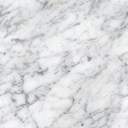 Operator Economic..........................(denumirea)CENTRALIZATOR DE PREŢURI Ofertanții pot depune ofertă pentru tot pachetul.Nu se acceptă oferte parțiale din cadrul pachetului.Semnătura ofertantului sau a reprezentantului ofertantului                    .....................................................Numele  şi prenumele semnatarului				        .....................................................Capacitate de semnătura					        .....................................................Detalii despre ofertant Numele ofertantului  						        .....................................................Ţara de reşedinţă					                    .....................................................Adresa								        .....................................................Adresa de corespondenţă (dacă este diferită)	                      .....................................................Adresa de e-mail                                                                                    .....................................................Telefon / Fax							        .....................................................Data 						                                 .....................................................FORMULARUL nr. 3Operator Economic..........................(denumirea)PROPUNERE TEHNICĂReparaţie Balanță Analitică Partner AS 220/C/2 în cadrul proiectului PCE80Semnătura ofertantului sau a reprezentantului ofertantului                    .....................................................Numele  şi prenumele semnatarului				        .....................................................Capacitate de semnătura					        .....................................................Detalii despre ofertant Numele ofertantului  						        .....................................................Ţara de reşedinţă					                    .....................................................Adresa								        .....................................................Adresa de corespondenţă (dacă este diferită)			        .....................................................Adresa de e-mail                                                                                    .....................................................Telefon / Fax							        .....................................................Data 							                    ....................................................FORMULARUL nr. 4         declaratie privind SĂNATATEA ȘI SECURITATEA ÎN muncĂSubsemnatul, ........................... (nume și prenume), reprezentant împuternicit al ……………………….. (denumirea operatorului economic), declar pe propria răspundere că mă anagajez să prestez ............................. pe parcursul îndeplinirii contractului, în conformitate cu regulile obligatorii referitoare la condițiile de muncă și de protecție a muncii, care sunt în vigoare în România.De asemenea, declar pe propria răspundere că la elaborare ofertei am ținut cont de obligațiile referitoare la condițiile de muncă și de protecție a muncii, și am inclus costul pentru îndeplinirea acestor obligații.Totodată, declar că am luat la cunoştinţă de prevederile art 326 « Falsul în Declaraţii » din Codul Penal referitor la « Declararea necorespunzătoare a adevărului, făcută unui organ sau instituţii de stat ori unei alte unităţi în vederea producerii unei consecinţe juridice, pentru sine sau pentru altul, atunci când, potrivit legii ori împrejurărilor, declaraţia făcuta serveşte pentru producerea acelei consecinţe, se pedepseşte cu închisoare de la 3 luni la 2 ani sau cu amenda »Semnătura ofertantului sau a reprezentantului ofertantului                     .....................................................Numele  şi prenumele semnatarului				        .....................................................Capacitate de semnătura					        .....................................................Detalii despre ofertant Numele ofertantului  						        .....................................................Ţara de reşedinţă					                    .....................................................Adresa								        .....................................................Adresa de corespondenţă (dacă este diferită)			        .....................................................Adresa de e-mail                                                                                    .....................................................Telefon / Fax							        .....................................................Data 							                     .....................................................NR.Crt.Denumirea produsului/serviciuluiUMCantitatea solicitatăU.MPreț unitar RONfără TVAPreț total RONfără TVATaxa pe valoare adăugată RONValoare totală cu TVA012345=3*46=5*19%7=5+61Reparație Balanță Analitică Partner AS 220C2buc1TOTALTOTALTOTALNR.CRT.Cerinţe autoritate contractantăPROPUNERE TEHNICĂ OFERTANTReparaţie Balanță Analitică Partner AS 220/C/2 - Reparare celulă de cântărire, ajustare mecanism intern de calibrarese completează de către ofertantDESCRIEREA SERVICIILORServiciile de raparație Reparaţie Balanță Analitică Partner AS 220/C/2 constau în:deplasarea la sediul clientului;preluarea echipamentului la sediul prestatorului de servicii;demontarea balanței;repararea celulei de cântărire; ajustarea mecanismului intern de calibrare;testarea funcţionării balanței;aducerea echipamentului la sediul clientului;punerea în funcţiune, testarea funcţionării şi a calităţii cântăririi.se completează de către ofertantCERINŢE TEHNICE ȘI DE CALITATE IMPUSE OFERTANTULUIPrestatorul va răspunde pentru calitatea serviciului prestat. În cazul apariţiei unor vicii ascunse după prestarea serviciilor, acestea vor fi sesizate în scris operatorului economic în cel mai scurt timp după constatarea lor, ofertantul fiind obligat să remedieze defectul în maxim 48 ore.se completează de către ofertantTERMENE DE PRESTAREServicii de reparație Balanță Analitică Partner AS 220/C/2 se vor presta în termen de maxim 15 zile de la data semnării contractului.se completează de către ofertantRECEPŢIA ŞI PLATA PRESTAŢIILORRecepţia se va face în mod obligatoriu pe baza următoarelor documente:Factură fiscală;Proces verbal de prestare a serviciilor;Plata se va efectua în conturile deschise la Direcţiile de Trezorerie ale Statului. Universitatea va efectua plata către contractant prin ordin de plată în termen de maxim 30 (treizeci) zile de la facturare şi semnare a procesului verbal de recepţie al serviciilor.se completează de către ofertantGARANȚIEGaranția pentru piesele de schimb înlocuite este de minim 6 luni.se completează de către ofertantVALABILITATEA OFERTEIOferta va fi valabilă pe o perioadă de minim 30 de zile de la data limită pentru depunerea ofertelor comunicată de Autoritatea contractantă în Invitația de participare.se completează de către ofertant